Directorio de Agencias de PRDirectorio de Municipios de PRDirectorio de Agencias Federales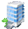 Oficina CentralDirección PostalTeléfonos / FaxHorario de ServicioCalle Constitución FinalSector Bravos de Boston, CanteraSanturce, PRBox 7187San Juan, PR 00916-7187Tel.:(787) 268-3138 Tel Audio Impedido: No DisponibleFax: (787) 727-0278 Lunes a viernes7:30am – 6:00pmEjecutivo:María Lourdes Rivera GrajalesCerca de:Frente Residencial Las Margaritas y Parroquia María AuxiliadoraWeb:No Disponible Sombrilla:CANTERAMapa:Ruta AMA:A9, B16Parada TU:Sagrado Corazón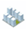 Oficinas de Servicio a través de Puerto RicoOficinas de Servicio a través de Puerto RicoOficinas de Servicio a través de Puerto RicoOficinas de Servicio a través de Puerto RicoDirección FísicaDirección PostalTeléfonos / Fax Horario de ServicioN/A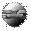 Otros Enlaces